         Punjab State Power Corporation Limited  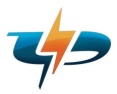                                                        (Regd. Office :PSEB Head Office, The Mall Patiala – 147001,                                                                  Phone No. 0175-2301367 E-mail:cspunjabpower@yahoo.com				Corporate Identity Number : U40109PB2010SGC033813 Website:www.pspcl.in                                         OFFICE OF THE ENGINEER-IN- CHIEF/GGSSTP,     MATERIAL MANAGEMENT CELL-1, V&P.O. GHANAULI, ROOPNAGAR-140113     ( FAX NO 01881-274232, PH NO 01881-275666) 	          (ISO 9001:2000 CERTIFIED)                              e-mail : se-monitoring-ggsstp@pspcl.in---------------------------------------------------------------------------------------------------To		Limited Tender enquiry,Regd.		On various firm`s  as per overleaf.		Memo No.4978/93 P-1/EMP-11434Dated :09.07.18Subject: Procurement of  Installation,Testing & Commissioning of CCTV Cameras along with all associated accessories for Coal testing Lab and Sample Preparation Room, GGSSTP  Ropar.Enquiry No__7057_/P-1/EMP-11434 dated:09.07.18Date & Time of Receipt of Tender :09.08.18_upto 11.00 A.M.Date & Time of Opening of Tender 09.08.18    at 11.30 A.M.(In case opening date happens to be holiday, tender shall be opened on next working date at the same time)Dear Sirs,		Please send your sealed quotation in duplicate in the Performa attached on the firm prices for the supply and delivery of items as detailed in Annexure-‘A’ enclosed. Enquiry No. and date of opening of tender must be legibly mentioned at right top corner of sealed cover. General terms & conditions shall be as per Annexure-‘B’ attached. Your quotation should be in two parts. For each item, unit rates should be quoted strictly on the attached performa of pricing schedule. Please note that if quoted rates are not as per attached performa, the offer is liable to be rejected. Insurance and freight charges should be quoted separately.		Also please note that competent authority may distribute the quantities to be procured on more than one firm. 		The offer must be kept valid for atleast 120 days as per clause No-6 of Annexure-‘B’D/A- Annexure-A, B,  &   performa of pricing schedule		-Sd/-						  S.E./Monitoring,					      For CE/GGSSTP, RoopnagarCC  :- Dy.CE/Th.Op,GGSSTP,Roopnagar alongwith Annexure-A to check specifications and intimate,if there is any discrepancy(s)  please.2)   FA&CAO,GGSSTP,Roopnagar.3) Notice Board.         Punjab State Power Corporation Limited                                  (Regd. Office :PSEB Head Office, The Mall Patiala – 147001,                        Phone No. 0175-2301367 E-mail:cspunjabpower@yahoo.com	             Corporate Identity Number : U40109PB2010SGC033813 Website:www.pspcl.in                      GURU GOBIND SINGH SUPER THERMAL PLANT ROOPNAGAR		    		             Annexure-‘A’	       	                    ENQUIRY NO. 7057   /P-1/EMP-11434  DT. 09.07.18	                  DETAIL OF MATERIAL AND TECHNICAL SPECIFICATIONS.Note (A):1.The vendors are requested to survey the site for the assessment of the work involved before quoting rates.2.The hardware offered/ supplied should be of standard brands mentioned above with minimum 1 year warranty. The non-standard or brands other than the ones mentioned above shall not be accepted. The supplier shall have to give an undertaking for supply of spares for minimum 10 years for all equipment. The supplier shall rectify/ replace the defective spare at the earliest within warranty period. The supplier has to give properly filled stamped signed warranty certificates at the time of supply of material.3.All the necessary accessories required for installation of CCTV Cameras, LED monitors, NVRs, POE Switches, CAT-6 Cable etc. shall be supplied with the above material.4.The supplier/ contractor shall design the layout of Cameras with computer and got it approved from Chief Chemist before start of work.5.All material should be supplied in one lot only.6.Hard and soft digging wherever required will be under the scope of vendors.NOTE (B):1)     The overall L-1 rates shall be calculated by considering 	rates of both A&B above together.2)	The rates quoted should be exclusive of GST. 3)     The 	rates of GST for each item should be indicated 	separately in the offer.4)	Firms should supply their GST Registration  certificate    	along with offer/quotation.Terms and Conditions :- 1)	  Fax/Telegraphic / email tender shall not be accepted.2)  The tenders will be submitted in two parts, each in a separate sealed envelop duly super-scribed as under and both envelopes shall be further enclosed in a larger envelope duly sealed.        a) Part-I	 - Technical/Commercial.        b) Part-II	- Prices  .First the part-I will be opened, if the Technical/Commercial is found to be as per NIT/Specifications, then Part-II (Prices) of the bids shall be opened.3)	The rates should be quoted on FOR destination basis giving break up of FOR Destination price as per proforma attached.4)	In addition to the break-up of total price i.e. ex-works cost,GST , Freight, Insurance and Packing the bidders should also give split up of ex-works price.5)	Split up of ex-works prices shall indicate cost of raw material, Labour component and overhead expenses6)	The offer should be kept valid for 120 days from date of opening of tenders.7)	The proforma for price schedule enclosed with specification shall be filled by tenderers duly typed and hand written prices shall not be accepted.8)	The bidders are not allowed to indicate over all discount on the quoted price for which split up has been given as mentioned in Sr. No.4 & 5 above. However, quantity/payment discount can be given by the tenderer in the main tender.9)	Any firm offering discount  on the quoted price or after the opening of tender will be  out rightly rejected.10)	Competent authority may distribute the quantities to be procured on more than one firm.11)	Quantity can be increased or decreased.12)	Raw material can further be divided into 3-4 parts depending upon type of material.13)	Relevant literature/catalogue should be sent alongwith quotation.14)	Negotiation shall not be held excepting with lowest tender.15)	Random testing of material on receipt in GGSSTP Store irrespective of the fact whether or not it was inspected before despatch shall be carried out by PSPCL. In case of any failure the entire lot shall be rejected at the risk and cost of the supplier.16)	Any deviation from PSPCL`s standard terms and conditions be clearly mentioned in quotation under “Schedule of deviations” otherwise all terms and conditions will be deemed to have been accepted.17)	Firm should mention GST registration no. in quotation.18)  Any firm which at the time of opening of tender, falls in  any of the  following categories shall be regarded as defaulter and shall not be eligible for participation in any new Tender Enquiry for a period two years from the date of issue of Purchase Order in which it has defaulted.  The firm is a defaulter for non supply of 35 % or more quantity on the date of expiry of the contractual delivery period for the total ordered quantity.ii)   The firm is a defaulter for non supply of any quantity for more than 06 Months from the date of expiry of the contractual delivery period for the total ordered quantity. This clause shall be applicable item wise (All types, sizes and ratings) against which the firm has become defaulter under the above said  conditions. 19)	  All other terms and conditions are as per Annexure – ‘B’attached.DA/ Annexure- ‘B’		                         																														                                                                         		S/D						       							  S.E/Monitoring		     	               		                    			                         for CE/GGSSTP, Roopnagar.Sr. NoGGSSTPCode	Description/Specification of material UnitQtyPartA(1)TP-0401064 Megapixel HD IP Bullet CCTV Cameras.1.Effective Pixels: 4 MP (2688 X 1520)2.IP Rating : IP-673.FPS: 25 - 304.IR Range: 40 - 50 mtrs5.Smart Detection: Face detect6.Operating Voltage: Power over Ethernet (802.3AF): 12V/ 24V AC/DC7.Operating Conditions: 10°C - 50 °C, Humidity 95% or less (non-condensing)8.Day & Night: Yes, DWDR, Day/ Night (ICR), AWB, AGC, BLC9. H.264+ & H. 264  dual stream encoding10.Multiple Network Monitoring: Web Viewer, CMS (DSS/PSS) & DMSS11.Web Viewer: IE, Chrome, Firefox, Safari12.Noise Reduction: 3D DNR13.White Balance mode: Auto, Fluorescent, Indoor, Outdoor14.Password Protected Web interface for Administrator15.Make: Panasonic/ Sony/ Honeywell/ Bosch/Pelco/Axis/ Infinova/Samsung16. 08 No Cameras with Fixed Lens of  3.6mmNos.08A(2)TP-040141Network Video Recorder – 16 Channel.1.5 Megapixel preview and playback2.1080P HDMI & VGA output complete with all related accessories3.H.264 video compression4.Compatibility with the above mentioned Cameras5.With 2 SATA slots, supports 8 TB HDD6. Power Supply  12V /2A7.Power Consumption Max: 15 W8.Operating Temperature :  0 °C to 55 °C9.Operating Humidity : 10% to 90%10.Should be installable to Linux /Windows PC11.The NVR must provide for a disk management system which will automatically reap old recordings to overwrite with new ones when max disk usage is reached.12.The NVR must be capable of recording 16 no. Cameras simultaneously.13.Make: Panasonic/ Sony/ Honeywell/Bosch/Pelco/Axis/ Infinova/ Samsung.Nos.01A(3)TP-040150Network Switch 16 Port POE.1.Network switches 16 port POE based 10/100/1000 MBPS managed complete in all respects2.16 portsPOE NVR complies IEEE802.3af standard, IEEE 802.3i 10BASE-T, IEEE 802.3u 100BASE-TX, IEEE 802.1p priority tags, IEEE 802.3x flow control.3.10/100 Mbps data transmission speed/bandwidth4.Works with 16 IP cameras with 720/ 1080P video resolution5.Make:D-link/CISCO/TP Link/NetGearNos.01A(4)TP-040109Cat – 6 Network Cable.1.Cat-6 Unshielded Twisted Pair Network cable: D-Link/DAX make2.Support for Fast Ethernet and Gigabit Ethernet IEEE 802.3/5/12, Voice, ISDN, ATM 155 & 622 Mbps and Broadband3.Make: D –Link /DAX/ iBallMtr.100A(5)TP-040112Heavy Duty ISI mark 25 mm PVC Conduit.1.Heavy Duty ISI mark 25 mm2.Make:  DiplastMtr.100A(6)TP-040148Offline UPS with 7AH/12V Battery and 620 VA.1.Offline UPS with 7AH/12V Battery and 620VA2.Make: APC/Numeric/Relicell/Luminous.3.Input:•Nominal AC Input Voltage: 1 Phase 230V AC + Neutral +Earth, 50 Hz•Line low/ High transfer: + 15%•Frequency range: + 5%4.Output •Voltage: 220V AC/ 230V AC/ 240V AC•Voltage Regulation: +1 %•Frequency: 50 Hz+/-0.1%Nos.01PartB(1)Charges for Installation, Testing and Commissioning of Replacement  CCTV Cameras.Charges for Installation, Testing and Commissioning of Replacement  CCTV Cameras.Charges for Installation, Testing and Commissioning of Replacement  CCTV Cameras.Charges for Installation, Testing and Commissioning of Replacement  CCTV Cameras.